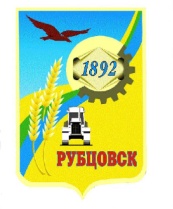 Администрация города РубцовскаАлтайского краяПОСТАНОВЛЕНИЕ13.02.2015 № 913О внесении изменений в постановление Администрации города Рубцовска Алтайского края от 22.07.2014 № 3127 «Об утверждении муниципальной программы «Формирование, эффективное использова-ние, распоряжение и содержание имущества казны муниципального образования город Рубцовск Алтайского края» на 2015-2018 годы» (с изменениями от 25.08.2014              № 3593) В целях развития муниципальной программы «Формирование, эффективное использование, распоряжение и содержание имущества казны муниципального образования город Рубцовск Алтайского края» на 2015-2018 годы, утвержденной постановлением Администрации города Рубцовска Алтайского края от 22.07.2014 №3127, на основании постановления Администрации города Рубцовска Алтайского края от 13.01.2014 № 154 «Об утверждении Порядка разработки, реализации и оценки эффективности муниципальных программ муниципального образования город Рубцовск Алтайского края»,                                      постановляю:1. Внести изменения в приложение к постановлению Администрации города Рубцовска Алтайского края от 25.08.2014 № 3593 «Приложение к постановлению Администрации города Рубцовска Алтайского края от 22.07.2014 № 3127»:1.1. В паспорте муниципальной программы: в разделе «Объемы финансирования Программы» цифру «40250,0 тыс. руб.» изменить на цифру «32612,9 тыс. руб.», цифру «16216,0 тыс. руб.» на цифру   «8578,9 тыс. руб.»; в разделе «Ожидаемые результаты реализации Программы»: исключить первый подпункт: «-приобретение в муниципальную собственность имущество ОАО «УК «Сибагромаш» по ул. Красная,100, г. Рубцовск (объект недвижимости - сооружение  оборотного водоснабжения)»; дополнить четвертый подпункт словами: «установление минимального размера взноса на капитальный ремонт нежилых помещений общего имущества в многоквартирных домах».		1.2. В разделе 4 «Общий объем финансовых ресурсов, необходимых для реализации Программы» цифру «40250,0 тыс. руб. » изменить на цифру «32612,9 тыс. руб.», цифру «16216,0 тыс. руб. » на цифру «8578,9 тыс. руб.».		1.3. В разделе 6 «Оценка эффективности реализации Программы» в абзаце 2 исключить слова: «приобрести в муниципальную собственность имущество ОАО «УК «Сибагромаш» по ул.Красная,100, г.Рубцовск (объект недвижимости -сооружение оборотного водоснабжения)».		2. В приложении к Программе:         таблицу №2 «Перечень мероприятий Программы» изложить в новой редакции. (Приложение №1);         таблицу №3 «Объем финансовых ресурсов, необходимых для реализации Программы»  изложить в новой редакции. (Приложение №2).3.Опубликовать настоящее постановление в газете «Местное время» и разместить на официальном сайте Администрации города Рубцовска Алтайского края в сети Интернет.      	4.Контроль за исполнением настоящего постановления возложить на первого заместителя Главы Администрации города Рубцовска          Фельдмана Д.З.Глава Администрации города Рубцовска						В.В.ЛарионовПриложение №1 к постановлению Администрации города Рубцовска Алтайского края от 13.02.2015 № 913                                                                                                                                                   «Приложение к ПрограммеПеречень мероприятий  Программы                                                                                                                                                                                        Таблица № 2».	Приложение № 2 к постановлению Администрации города Рубцовска Алтайского края от 13.02.2015 № 913                                                           «Приложение   к ПрограммеОбъем финансовых ресурсов, необходимых для реализации Программы                                                                                                               Таблица №3Начальник отдела по организацииуправления и работе с обращениями Администрации города	                                                     Т.Д. Платонцева».    Начальник отдела по организацииуправления и работе с обращениями Администрации города	                                                     Т.Д. Платонцева№ п/пЦель, задача, мероприятиеЦель, задача, мероприятиеЦель, задача, мероприятиеОжидаемый результатИсполнитель ПрограммыСумма расходов, тыс. рублейСумма расходов, тыс. рублейСумма расходов, тыс. рублейСумма расходов, тыс. рублейСумма расходов, тыс. рублейИсточники финансированияИсточники финансирования№ п/пЦель, задача, мероприятиеЦель, задача, мероприятиеЦель, задача, мероприятиеОжидаемый результатИсполнитель Программы2015201620172018всегоИсточники финансированияИсточники финансирования122234567891010Муниципальная программа  «Формирование, эффективное использование, распоряжение и содержание имущества казны муниципального образования город Рубцовск Алтайского края» на 2015-2018 годыМуниципальная программа  «Формирование, эффективное использование, распоряжение и содержание имущества казны муниципального образования город Рубцовск Алтайского края» на 2015-2018 годыМуниципальная программа  «Формирование, эффективное использование, распоряжение и содержание имущества казны муниципального образования город Рубцовск Алтайского края» на 2015-2018 годыМуниципальная программа  «Формирование, эффективное использование, распоряжение и содержание имущества казны муниципального образования город Рубцовск Алтайского края» на 2015-2018 годыМуниципальная программа  «Формирование, эффективное использование, распоряжение и содержание имущества казны муниципального образования город Рубцовск Алтайского края» на 2015-2018 годыМуниципальная программа  «Формирование, эффективное использование, распоряжение и содержание имущества казны муниципального образования город Рубцовск Алтайского края» на 2015-2018 годыМуниципальная программа  «Формирование, эффективное использование, распоряжение и содержание имущества казны муниципального образования город Рубцовск Алтайского края» на 2015-2018 годыМуниципальная программа  «Формирование, эффективное использование, распоряжение и содержание имущества казны муниципального образования город Рубцовск Алтайского края» на 2015-2018 годыМуниципальная программа  «Формирование, эффективное использование, распоряжение и содержание имущества казны муниципального образования город Рубцовск Алтайского края» на 2015-2018 годыМуниципальная программа  «Формирование, эффективное использование, распоряжение и содержание имущества казны муниципального образования город Рубцовск Алтайского края» на 2015-2018 годыМуниципальная программа  «Формирование, эффективное использование, распоряжение и содержание имущества казны муниципального образования город Рубцовск Алтайского края» на 2015-2018 годыМуниципальная программа  «Формирование, эффективное использование, распоряжение и содержание имущества казны муниципального образования город Рубцовск Алтайского края» на 2015-2018 годыМуниципальная программа  «Формирование, эффективное использование, распоряжение и содержание имущества казны муниципального образования город Рубцовск Алтайского края» на 2015-2018 годы1Цели- оптимизация системы учета и эффективности управления  объектами казны муниципального образования город Рубцовск Алтайского края;-увеличение неналоговых поступлений в бюджет города Рубцовска на основе эффективного управления муниципальной собственностьюЦели- оптимизация системы учета и эффективности управления  объектами казны муниципального образования город Рубцовск Алтайского края;-увеличение неналоговых поступлений в бюджет города Рубцовска на основе эффективного управления муниципальной собственностью8578,97641,08004,08389,032612,932612,9Всего 1Цели- оптимизация системы учета и эффективности управления  объектами казны муниципального образования город Рубцовск Алтайского края;-увеличение неналоговых поступлений в бюджет города Рубцовска на основе эффективного управления муниципальной собственностьюЦели- оптимизация системы учета и эффективности управления  объектами казны муниципального образования город Рубцовск Алтайского края;-увеличение неналоговых поступлений в бюджет города Рубцовска на основе эффективного управления муниципальной собственностьюв том числе:1Цели- оптимизация системы учета и эффективности управления  объектами казны муниципального образования город Рубцовск Алтайского края;-увеличение неналоговых поступлений в бюджет города Рубцовска на основе эффективного управления муниципальной собственностьюЦели- оптимизация системы учета и эффективности управления  объектами казны муниципального образования город Рубцовск Алтайского края;-увеличение неналоговых поступлений в бюджет города Рубцовска на основе эффективного управления муниципальной собственностьюфедеральный бюджет1Цели- оптимизация системы учета и эффективности управления  объектами казны муниципального образования город Рубцовск Алтайского края;-увеличение неналоговых поступлений в бюджет города Рубцовска на основе эффективного управления муниципальной собственностьюЦели- оптимизация системы учета и эффективности управления  объектами казны муниципального образования город Рубцовск Алтайского края;-увеличение неналоговых поступлений в бюджет города Рубцовска на основе эффективного управления муниципальной собственностьюкраевой бюджет1Цели- оптимизация системы учета и эффективности управления  объектами казны муниципального образования город Рубцовск Алтайского края;-увеличение неналоговых поступлений в бюджет города Рубцовска на основе эффективного управления муниципальной собственностьюЦели- оптимизация системы учета и эффективности управления  объектами казны муниципального образования город Рубцовск Алтайского края;-увеличение неналоговых поступлений в бюджет города Рубцовска на основе эффективного управления муниципальной собственностью8578,97641,08004,08389,032612,932612,9бюджет города1Цели- оптимизация системы учета и эффективности управления  объектами казны муниципального образования город Рубцовск Алтайского края;-увеличение неналоговых поступлений в бюджет города Рубцовска на основе эффективного управления муниципальной собственностьюЦели- оптимизация системы учета и эффективности управления  объектами казны муниципального образования город Рубцовск Алтайского края;-увеличение неналоговых поступлений в бюджет города Рубцовска на основе эффективного управления муниципальной собственностьювнебюджетные источники2Задача 1.                  Повышение эффективности управления муниципальным имуществом с  использованием всех современных методов и финансовых инструментов;Задача 1.                  Повышение эффективности управления муниципальным имуществом с  использованием всех современных методов и финансовых инструментов;2952,03078,03213,03352,012595,012595,0Всего 2Задача 1.                  Повышение эффективности управления муниципальным имуществом с  использованием всех современных методов и финансовых инструментов;Задача 1.                  Повышение эффективности управления муниципальным имуществом с  использованием всех современных методов и финансовых инструментов;в том числе:2Задача 1.                  Повышение эффективности управления муниципальным имуществом с  использованием всех современных методов и финансовых инструментов;Задача 1.                  Повышение эффективности управления муниципальным имуществом с  использованием всех современных методов и финансовых инструментов;федеральный бюджет2Задача 1.                  Повышение эффективности управления муниципальным имуществом с  использованием всех современных методов и финансовых инструментов;Задача 1.                  Повышение эффективности управления муниципальным имуществом с  использованием всех современных методов и финансовых инструментов;краевой бюджет2Задача 1.                  Повышение эффективности управления муниципальным имуществом с  использованием всех современных методов и финансовых инструментов;Задача 1.                  Повышение эффективности управления муниципальным имуществом с  использованием всех современных методов и финансовых инструментов;2952,03078,03213,03352,012595,012595,0бюджет города2Задача 1.                  Повышение эффективности управления муниципальным имуществом с  использованием всех современных методов и финансовых инструментов;Задача 1.                  Повышение эффективности управления муниципальным имуществом с  использованием всех современных методов и финансовых инструментов;внебюджетные источники3Мероприятие 1.1. Проведение работ по подготовке технической документации на объекты недвижимости  казны города Рубцовска для регистрации права муниципальной собственности,  бесхозяйное и выморочное имущество  3360 единиц.Мероприятие 1.1. Проведение работ по подготовке технической документации на объекты недвижимости  казны города Рубцовска для регистрации права муниципальной собственности,  бесхозяйное и выморочное имущество  3360 единиц.Получение технических паспортов, технических планов, технических заключений, справок на объекты недвижимостиПолучение технических паспортов, технических планов, технических заключений, справок на объекты недвижимостиКомитет          Администрациигорода Рубцовска по управлению имуществом  2952,03078,03213,03352,012595,012595,0Всего 3Мероприятие 1.1. Проведение работ по подготовке технической документации на объекты недвижимости  казны города Рубцовска для регистрации права муниципальной собственности,  бесхозяйное и выморочное имущество  3360 единиц.Мероприятие 1.1. Проведение работ по подготовке технической документации на объекты недвижимости  казны города Рубцовска для регистрации права муниципальной собственности,  бесхозяйное и выморочное имущество  3360 единиц.Получение технических паспортов, технических планов, технических заключений, справок на объекты недвижимостиПолучение технических паспортов, технических планов, технических заключений, справок на объекты недвижимостиКомитет          Администрациигорода Рубцовска по управлению имуществом  в том числе:3Мероприятие 1.1. Проведение работ по подготовке технической документации на объекты недвижимости  казны города Рубцовска для регистрации права муниципальной собственности,  бесхозяйное и выморочное имущество  3360 единиц.Мероприятие 1.1. Проведение работ по подготовке технической документации на объекты недвижимости  казны города Рубцовска для регистрации права муниципальной собственности,  бесхозяйное и выморочное имущество  3360 единиц.Получение технических паспортов, технических планов, технических заключений, справок на объекты недвижимостиПолучение технических паспортов, технических планов, технических заключений, справок на объекты недвижимостиКомитет          Администрациигорода Рубцовска по управлению имуществом  федеральный бюджет3Мероприятие 1.1. Проведение работ по подготовке технической документации на объекты недвижимости  казны города Рубцовска для регистрации права муниципальной собственности,  бесхозяйное и выморочное имущество  3360 единиц.Мероприятие 1.1. Проведение работ по подготовке технической документации на объекты недвижимости  казны города Рубцовска для регистрации права муниципальной собственности,  бесхозяйное и выморочное имущество  3360 единиц.Получение технических паспортов, технических планов, технических заключений, справок на объекты недвижимостиПолучение технических паспортов, технических планов, технических заключений, справок на объекты недвижимостиКомитет          Администрациигорода Рубцовска по управлению имуществом  краевой бюджет3Мероприятие 1.1. Проведение работ по подготовке технической документации на объекты недвижимости  казны города Рубцовска для регистрации права муниципальной собственности,  бесхозяйное и выморочное имущество  3360 единиц.Мероприятие 1.1. Проведение работ по подготовке технической документации на объекты недвижимости  казны города Рубцовска для регистрации права муниципальной собственности,  бесхозяйное и выморочное имущество  3360 единиц.Получение технических паспортов, технических планов, технических заключений, справок на объекты недвижимостиПолучение технических паспортов, технических планов, технических заключений, справок на объекты недвижимостиКомитет          Администрациигорода Рубцовска по управлению имуществом  2952,03078,03213,03352,012595,012595,0бюджет города3Мероприятие 1.1. Проведение работ по подготовке технической документации на объекты недвижимости  казны города Рубцовска для регистрации права муниципальной собственности,  бесхозяйное и выморочное имущество  3360 единиц.Мероприятие 1.1. Проведение работ по подготовке технической документации на объекты недвижимости  казны города Рубцовска для регистрации права муниципальной собственности,  бесхозяйное и выморочное имущество  3360 единиц.Получение технических паспортов, технических планов, технических заключений, справок на объекты недвижимостиПолучение технических паспортов, технических планов, технических заключений, справок на объекты недвижимостиКомитет          Администрациигорода Рубцовска по управлению имуществом  внебюджетные источники4Задача 2.Формирование собственности муниципального образования  город Рубцовск Алтайского края, а именно: - оформление имущества при передаче из федеральной собственности, собственности субъектов Российской Федерации, собственности иных муниципальных образований, приобретение имущества юридических и физических лиц на возмездной основе; - оформление в муниципальную собственность бесхозяйного имущества;  -оформление в муниципальную собственность выморочного имущества. Задача 2.Формирование собственности муниципального образования  город Рубцовск Алтайского края, а именно: - оформление имущества при передаче из федеральной собственности, собственности субъектов Российской Федерации, собственности иных муниципальных образований, приобретение имущества юридических и физических лиц на возмездной основе; - оформление в муниципальную собственность бесхозяйного имущества;  -оформление в муниципальную собственность выморочного имущества. 690,0760,0830,0910,03190,03190,0Всего 4Задача 2.Формирование собственности муниципального образования  город Рубцовск Алтайского края, а именно: - оформление имущества при передаче из федеральной собственности, собственности субъектов Российской Федерации, собственности иных муниципальных образований, приобретение имущества юридических и физических лиц на возмездной основе; - оформление в муниципальную собственность бесхозяйного имущества;  -оформление в муниципальную собственность выморочного имущества. Задача 2.Формирование собственности муниципального образования  город Рубцовск Алтайского края, а именно: - оформление имущества при передаче из федеральной собственности, собственности субъектов Российской Федерации, собственности иных муниципальных образований, приобретение имущества юридических и физических лиц на возмездной основе; - оформление в муниципальную собственность бесхозяйного имущества;  -оформление в муниципальную собственность выморочного имущества. в том числе:4Задача 2.Формирование собственности муниципального образования  город Рубцовск Алтайского края, а именно: - оформление имущества при передаче из федеральной собственности, собственности субъектов Российской Федерации, собственности иных муниципальных образований, приобретение имущества юридических и физических лиц на возмездной основе; - оформление в муниципальную собственность бесхозяйного имущества;  -оформление в муниципальную собственность выморочного имущества. Задача 2.Формирование собственности муниципального образования  город Рубцовск Алтайского края, а именно: - оформление имущества при передаче из федеральной собственности, собственности субъектов Российской Федерации, собственности иных муниципальных образований, приобретение имущества юридических и физических лиц на возмездной основе; - оформление в муниципальную собственность бесхозяйного имущества;  -оформление в муниципальную собственность выморочного имущества. федеральный бюджет4Задача 2.Формирование собственности муниципального образования  город Рубцовск Алтайского края, а именно: - оформление имущества при передаче из федеральной собственности, собственности субъектов Российской Федерации, собственности иных муниципальных образований, приобретение имущества юридических и физических лиц на возмездной основе; - оформление в муниципальную собственность бесхозяйного имущества;  -оформление в муниципальную собственность выморочного имущества. Задача 2.Формирование собственности муниципального образования  город Рубцовск Алтайского края, а именно: - оформление имущества при передаче из федеральной собственности, собственности субъектов Российской Федерации, собственности иных муниципальных образований, приобретение имущества юридических и физических лиц на возмездной основе; - оформление в муниципальную собственность бесхозяйного имущества;  -оформление в муниципальную собственность выморочного имущества. краевой бюджет4Задача 2.Формирование собственности муниципального образования  город Рубцовск Алтайского края, а именно: - оформление имущества при передаче из федеральной собственности, собственности субъектов Российской Федерации, собственности иных муниципальных образований, приобретение имущества юридических и физических лиц на возмездной основе; - оформление в муниципальную собственность бесхозяйного имущества;  -оформление в муниципальную собственность выморочного имущества. Задача 2.Формирование собственности муниципального образования  город Рубцовск Алтайского края, а именно: - оформление имущества при передаче из федеральной собственности, собственности субъектов Российской Федерации, собственности иных муниципальных образований, приобретение имущества юридических и физических лиц на возмездной основе; - оформление в муниципальную собственность бесхозяйного имущества;  -оформление в муниципальную собственность выморочного имущества. 690,0760,0830,0910,03190,03190,0бюджет города4Задача 2.Формирование собственности муниципального образования  город Рубцовск Алтайского края, а именно: - оформление имущества при передаче из федеральной собственности, собственности субъектов Российской Федерации, собственности иных муниципальных образований, приобретение имущества юридических и физических лиц на возмездной основе; - оформление в муниципальную собственность бесхозяйного имущества;  -оформление в муниципальную собственность выморочного имущества. Задача 2.Формирование собственности муниципального образования  город Рубцовск Алтайского края, а именно: - оформление имущества при передаче из федеральной собственности, собственности субъектов Российской Федерации, собственности иных муниципальных образований, приобретение имущества юридических и физических лиц на возмездной основе; - оформление в муниципальную собственность бесхозяйного имущества;  -оформление в муниципальную собственность выморочного имущества. внебюджетные источники5Мероприятие 2.1. Определение   рыночной стоимости 71 объекта движимого и недвижимого имущества казны города Рубцовска  для целей приватизации, права аренды имущества.                                  Мероприятие 2.1. Определение   рыночной стоимости 71 объекта движимого и недвижимого имущества казны города Рубцовска  для целей приватизации, права аренды имущества.                                  Получение отчетов об оценке объектов для приватизации, права арендыПолучение отчетов об оценке объектов для приватизации, права арендыКомитет          Администрации города Рубцовска по управлению имуществом  690,0760,0830,0910,03190,03190,0Всего 5Мероприятие 2.1. Определение   рыночной стоимости 71 объекта движимого и недвижимого имущества казны города Рубцовска  для целей приватизации, права аренды имущества.                                  Мероприятие 2.1. Определение   рыночной стоимости 71 объекта движимого и недвижимого имущества казны города Рубцовска  для целей приватизации, права аренды имущества.                                  Получение отчетов об оценке объектов для приватизации, права арендыПолучение отчетов об оценке объектов для приватизации, права арендыКомитет          Администрации города Рубцовска по управлению имуществом  в том числе:5Мероприятие 2.1. Определение   рыночной стоимости 71 объекта движимого и недвижимого имущества казны города Рубцовска  для целей приватизации, права аренды имущества.                                  Мероприятие 2.1. Определение   рыночной стоимости 71 объекта движимого и недвижимого имущества казны города Рубцовска  для целей приватизации, права аренды имущества.                                  Получение отчетов об оценке объектов для приватизации, права арендыПолучение отчетов об оценке объектов для приватизации, права арендыКомитет          Администрации города Рубцовска по управлению имуществом  федеральный бюджет5Мероприятие 2.1. Определение   рыночной стоимости 71 объекта движимого и недвижимого имущества казны города Рубцовска  для целей приватизации, права аренды имущества.                                  Мероприятие 2.1. Определение   рыночной стоимости 71 объекта движимого и недвижимого имущества казны города Рубцовска  для целей приватизации, права аренды имущества.                                  Получение отчетов об оценке объектов для приватизации, права арендыПолучение отчетов об оценке объектов для приватизации, права арендыКомитет          Администрации города Рубцовска по управлению имуществом  краевой бюджет5Мероприятие 2.1. Определение   рыночной стоимости 71 объекта движимого и недвижимого имущества казны города Рубцовска  для целей приватизации, права аренды имущества.                                  Мероприятие 2.1. Определение   рыночной стоимости 71 объекта движимого и недвижимого имущества казны города Рубцовска  для целей приватизации, права аренды имущества.                                  Получение отчетов об оценке объектов для приватизации, права арендыПолучение отчетов об оценке объектов для приватизации, права арендыКомитет          Администрации города Рубцовска по управлению имуществом  690,0760,0830,0910,03190,03190,0бюджет города5Мероприятие 2.1. Определение   рыночной стоимости 71 объекта движимого и недвижимого имущества казны города Рубцовска  для целей приватизации, права аренды имущества.                                  Мероприятие 2.1. Определение   рыночной стоимости 71 объекта движимого и недвижимого имущества казны города Рубцовска  для целей приватизации, права аренды имущества.                                  Получение отчетов об оценке объектов для приватизации, права арендыПолучение отчетов об оценке объектов для приватизации, права арендыКомитет          Администрации города Рубцовска по управлению имуществом  внебюджетные источники6Задача 3.    Совершенствование системы учета объектов казны муниципального образования город Рубцовск Алтайского края.Задача 3.    Совершенствование системы учета объектов казны муниципального образования город Рубцовск Алтайского края.2761,01694,01779,01868,08102,08102,0Всего 6Задача 3.    Совершенствование системы учета объектов казны муниципального образования город Рубцовск Алтайского края.Задача 3.    Совершенствование системы учета объектов казны муниципального образования город Рубцовск Алтайского края.в том числе:6Задача 3.    Совершенствование системы учета объектов казны муниципального образования город Рубцовск Алтайского края.Задача 3.    Совершенствование системы учета объектов казны муниципального образования город Рубцовск Алтайского края.федеральный бюджет6Задача 3.    Совершенствование системы учета объектов казны муниципального образования город Рубцовск Алтайского края.Задача 3.    Совершенствование системы учета объектов казны муниципального образования город Рубцовск Алтайского края.краевой бюджет6Задача 3.    Совершенствование системы учета объектов казны муниципального образования город Рубцовск Алтайского края.Задача 3.    Совершенствование системы учета объектов казны муниципального образования город Рубцовск Алтайского края.2761,01694,01779,01868,08102,08102,0бюджет города6Задача 3.    Совершенствование системы учета объектов казны муниципального образования город Рубцовск Алтайского края.Задача 3.    Совершенствование системы учета объектов казны муниципального образования город Рубцовск Алтайского края.внебюджетные источники7Мероприятие 3.1. Содержание общего имущества многоквартирных жилых домов в доле на площадь встроенных нежилых помещений казны города Рубцовска 4586,18 кв.м., установление минимального размера взноса на капитальный ремонт нежилых помещений общего имущества в многоквартирных домахМероприятие 3.1. Содержание общего имущества многоквартирных жилых домов в доле на площадь встроенных нежилых помещений казны города Рубцовска 4586,18 кв.м., установление минимального размера взноса на капитальный ремонт нежилых помещений общего имущества в многоквартирных домахСодержание имуществаСодержание имуществаКомитет          Администрациигорода Рубцовска по управлению имуществом  2761,01694,01779,01868,08102,08102,0Всего 7Мероприятие 3.1. Содержание общего имущества многоквартирных жилых домов в доле на площадь встроенных нежилых помещений казны города Рубцовска 4586,18 кв.м., установление минимального размера взноса на капитальный ремонт нежилых помещений общего имущества в многоквартирных домахМероприятие 3.1. Содержание общего имущества многоквартирных жилых домов в доле на площадь встроенных нежилых помещений казны города Рубцовска 4586,18 кв.м., установление минимального размера взноса на капитальный ремонт нежилых помещений общего имущества в многоквартирных домахСодержание имуществаСодержание имуществаКомитет          Администрациигорода Рубцовска по управлению имуществом  в том числе:7Мероприятие 3.1. Содержание общего имущества многоквартирных жилых домов в доле на площадь встроенных нежилых помещений казны города Рубцовска 4586,18 кв.м., установление минимального размера взноса на капитальный ремонт нежилых помещений общего имущества в многоквартирных домахМероприятие 3.1. Содержание общего имущества многоквартирных жилых домов в доле на площадь встроенных нежилых помещений казны города Рубцовска 4586,18 кв.м., установление минимального размера взноса на капитальный ремонт нежилых помещений общего имущества в многоквартирных домахСодержание имуществаСодержание имуществаКомитет          Администрациигорода Рубцовска по управлению имуществом  федеральный бюджет7Мероприятие 3.1. Содержание общего имущества многоквартирных жилых домов в доле на площадь встроенных нежилых помещений казны города Рубцовска 4586,18 кв.м., установление минимального размера взноса на капитальный ремонт нежилых помещений общего имущества в многоквартирных домахМероприятие 3.1. Содержание общего имущества многоквартирных жилых домов в доле на площадь встроенных нежилых помещений казны города Рубцовска 4586,18 кв.м., установление минимального размера взноса на капитальный ремонт нежилых помещений общего имущества в многоквартирных домахСодержание имуществаСодержание имуществаКомитет          Администрациигорода Рубцовска по управлению имуществом  краевой бюджет7Мероприятие 3.1. Содержание общего имущества многоквартирных жилых домов в доле на площадь встроенных нежилых помещений казны города Рубцовска 4586,18 кв.м., установление минимального размера взноса на капитальный ремонт нежилых помещений общего имущества в многоквартирных домахМероприятие 3.1. Содержание общего имущества многоквартирных жилых домов в доле на площадь встроенных нежилых помещений казны города Рубцовска 4586,18 кв.м., установление минимального размера взноса на капитальный ремонт нежилых помещений общего имущества в многоквартирных домахСодержание имуществаСодержание имуществаКомитет          Администрациигорода Рубцовска по управлению имуществом  2761,01694,01779,01868,08102,08102,0бюджет города7Мероприятие 3.1. Содержание общего имущества многоквартирных жилых домов в доле на площадь встроенных нежилых помещений казны города Рубцовска 4586,18 кв.м., установление минимального размера взноса на капитальный ремонт нежилых помещений общего имущества в многоквартирных домахМероприятие 3.1. Содержание общего имущества многоквартирных жилых домов в доле на площадь встроенных нежилых помещений казны города Рубцовска 4586,18 кв.м., установление минимального размера взноса на капитальный ремонт нежилых помещений общего имущества в многоквартирных домахСодержание имуществаСодержание имуществаКомитет          Администрациигорода Рубцовска по управлению имуществом  внебюджетные источники8Задача 4.  Осуществление полномочий органов местного самоуправления  муниципального образования город Рубцовск Алтайского края по вовлечению недвижимого имущества в гражданско-правовой оборот.                                   Задача 4.  Осуществление полномочий органов местного самоуправления  муниципального образования город Рубцовск Алтайского края по вовлечению недвижимого имущества в гражданско-правовой оборот.                                   2175,92109,02182,02259,08725,98725,9Всего 8Задача 4.  Осуществление полномочий органов местного самоуправления  муниципального образования город Рубцовск Алтайского края по вовлечению недвижимого имущества в гражданско-правовой оборот.                                   Задача 4.  Осуществление полномочий органов местного самоуправления  муниципального образования город Рубцовск Алтайского края по вовлечению недвижимого имущества в гражданско-правовой оборот.                                   в том числе:8Задача 4.  Осуществление полномочий органов местного самоуправления  муниципального образования город Рубцовск Алтайского края по вовлечению недвижимого имущества в гражданско-правовой оборот.                                   Задача 4.  Осуществление полномочий органов местного самоуправления  муниципального образования город Рубцовск Алтайского края по вовлечению недвижимого имущества в гражданско-правовой оборот.                                   федеральный бюджет8Задача 4.  Осуществление полномочий органов местного самоуправления  муниципального образования город Рубцовск Алтайского края по вовлечению недвижимого имущества в гражданско-правовой оборот.                                   Задача 4.  Осуществление полномочий органов местного самоуправления  муниципального образования город Рубцовск Алтайского края по вовлечению недвижимого имущества в гражданско-правовой оборот.                                   краевой бюджет8Задача 4.  Осуществление полномочий органов местного самоуправления  муниципального образования город Рубцовск Алтайского края по вовлечению недвижимого имущества в гражданско-правовой оборот.                                   Задача 4.  Осуществление полномочий органов местного самоуправления  муниципального образования город Рубцовск Алтайского края по вовлечению недвижимого имущества в гражданско-правовой оборот.                                   2175,92109,02182,02259,08725,98725,9бюджет города8Задача 4.  Осуществление полномочий органов местного самоуправления  муниципального образования город Рубцовск Алтайского края по вовлечению недвижимого имущества в гражданско-правовой оборот.                                   Задача 4.  Осуществление полномочий органов местного самоуправления  муниципального образования город Рубцовск Алтайского края по вовлечению недвижимого имущества в гражданско-правовой оборот.                                   внебюджетные источники9Мероприятие 4.1. Обеспечение сохранности 3-х объектов муниципальной казны и оплата коммунальных услуг за нежилые помещения 18 единиц        Мероприятие 4.1. Обеспечение сохранности 3-х объектов муниципальной казны и оплата коммунальных услуг за нежилые помещения 18 единиц        Обеспечение сохранности имуществаОбеспечение сохранности имуществаКомитет          Администрациигорода Рубцовска по управлению имуществом  1525,91459,01532,01609,06125,96125,9Всего 9Мероприятие 4.1. Обеспечение сохранности 3-х объектов муниципальной казны и оплата коммунальных услуг за нежилые помещения 18 единиц        Мероприятие 4.1. Обеспечение сохранности 3-х объектов муниципальной казны и оплата коммунальных услуг за нежилые помещения 18 единиц        Обеспечение сохранности имуществаОбеспечение сохранности имуществаКомитет          Администрациигорода Рубцовска по управлению имуществом  в том числе:9Мероприятие 4.1. Обеспечение сохранности 3-х объектов муниципальной казны и оплата коммунальных услуг за нежилые помещения 18 единиц        Мероприятие 4.1. Обеспечение сохранности 3-х объектов муниципальной казны и оплата коммунальных услуг за нежилые помещения 18 единиц        Обеспечение сохранности имуществаОбеспечение сохранности имуществаКомитет          Администрациигорода Рубцовска по управлению имуществом  федеральный бюджет9Мероприятие 4.1. Обеспечение сохранности 3-х объектов муниципальной казны и оплата коммунальных услуг за нежилые помещения 18 единиц        Мероприятие 4.1. Обеспечение сохранности 3-х объектов муниципальной казны и оплата коммунальных услуг за нежилые помещения 18 единиц        Обеспечение сохранности имуществаОбеспечение сохранности имуществаКомитет          Администрациигорода Рубцовска по управлению имуществом  краевой бюджет9Мероприятие 4.1. Обеспечение сохранности 3-х объектов муниципальной казны и оплата коммунальных услуг за нежилые помещения 18 единиц        Мероприятие 4.1. Обеспечение сохранности 3-х объектов муниципальной казны и оплата коммунальных услуг за нежилые помещения 18 единиц        Обеспечение сохранности имуществаОбеспечение сохранности имуществаКомитет          Администрациигорода Рубцовска по управлению имуществом  1525,91459,01532,01609,06125,96125,9бюджет города9Мероприятие 4.1. Обеспечение сохранности 3-х объектов муниципальной казны и оплата коммунальных услуг за нежилые помещения 18 единиц        Мероприятие 4.1. Обеспечение сохранности 3-х объектов муниципальной казны и оплата коммунальных услуг за нежилые помещения 18 единиц        Обеспечение сохранности имуществаОбеспечение сохранности имуществаКомитет          Администрациигорода Рубцовска по управлению имуществом  внебюджетные источники1010Мероприятие 4.2.Оплата транспортного налога  на транспортные средства, числящиеся в казне города Рубцовска 150 единиц.Содержание     транспортных   средств,       относящихся   кказне          Содержание     транспортных   средств,       относящихся   кказне          Комитет          Администрациигорода Рубцовска по управлению имуществом  650,0650,0650,0650,02600,02600,0Всего 1010Мероприятие 4.2.Оплата транспортного налога  на транспортные средства, числящиеся в казне города Рубцовска 150 единиц.Содержание     транспортных   средств,       относящихся   кказне          Содержание     транспортных   средств,       относящихся   кказне          Комитет          Администрациигорода Рубцовска по управлению имуществом  в том числе:1010Мероприятие 4.2.Оплата транспортного налога  на транспортные средства, числящиеся в казне города Рубцовска 150 единиц.Содержание     транспортных   средств,       относящихся   кказне          Содержание     транспортных   средств,       относящихся   кказне          Комитет          Администрациигорода Рубцовска по управлению имуществом  федеральный бюджет1010Мероприятие 4.2.Оплата транспортного налога  на транспортные средства, числящиеся в казне города Рубцовска 150 единиц.Содержание     транспортных   средств,       относящихся   кказне          Содержание     транспортных   средств,       относящихся   кказне          Комитет          Администрациигорода Рубцовска по управлению имуществом  краевой бюджет1010Мероприятие 4.2.Оплата транспортного налога  на транспортные средства, числящиеся в казне города Рубцовска 150 единиц.Содержание     транспортных   средств,       относящихся   кказне          Содержание     транспортных   средств,       относящихся   кказне          Комитет          Администрациигорода Рубцовска по управлению имуществом  650,0650,0650,0650,02600,02600,0бюджет города1010Мероприятие 4.2.Оплата транспортного налога  на транспортные средства, числящиеся в казне города Рубцовска 150 единиц.Содержание     транспортных   средств,       относящихся   кказне          Содержание     транспортных   средств,       относящихся   кказне          Комитет          Администрациигорода Рубцовска по управлению имуществом  внебюджетные источникиИсточники и направления расходовСумма расходов, тыс. рублейСумма расходов, тыс. рублейСумма расходов, тыс. рублейСумма расходов, тыс. рублейСумма расходов, тыс. рублейИсточники и направления расходов2015201620172018всего123456Всего финансовых затрат8578,97641,08004,08389,032612,9в том числе из бюджета города8578,97641,08004,08389,032612,9из краевого бюджета (на условиях софинансирования)00000из федерального бюджета (на условиях софинансирования)00000из внебюджетных источников00000Капитальные вложения00000в том числе00000 из бюджета города00000из краевого бюджета (на условиях софинансирования)00000из федерального бюджета (на условиях софинансирования)00000из внебюджетных источников00000Прочие расходы8578,97641,08004,08389,032612,9в том числеиз бюджета города 8578,97641,08004,08389,032612,9из краевого бюджета (на условиях софинансирования)00000из федерального бюджета (на условиях софинансирования)00000из внебюджетных источников00000